ГАННІВСЬКИЙ ЛІЦЕЙ ПЕТРІВСЬКОЇ СЕЛИЩНОЇ РАДИ ОЛЕКСАНДРІЙСЬКОГО РАЙОНУКІРОВОГРАДСЬКОЇ ОБЛАСТІНАКАЗ01.09.2023                                                                                                               № 39-ус. ГаннівкаПро відрахування зі списку учнівГаннівського ліцеюШНАЙДМІЛЛЕР Софію ІванівнуНа підставі заяви мамиНАКАЗУЮ:Відрахувати зі списку учнів Ганнівського ліцею ШНАЙДМІЛЛЕР Софію Іванівну з 01.09.2023 рокуКласному керівнику 3 класу  Ганнівського ліцею ОПАЛАТЕНКО В.С. внести необхідні записи до класного журналу та особової справи Секретарю Ганнівського ліцею внести необхідні записи до алфавітної книгиКонтроль за виконанням даного наказу покласти на заступника директора з навчально-виховної роботи Ганнівського ліцею СОЛОМКУ Т.В.Директор                                                                                   Ольга КАНІВЕЦЬЗ наказом ознайомлені:                                                             Тетяна СОЛОМКА                                                                                  Вікторія ОПАЛАТЕНКО 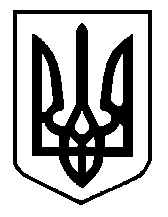 